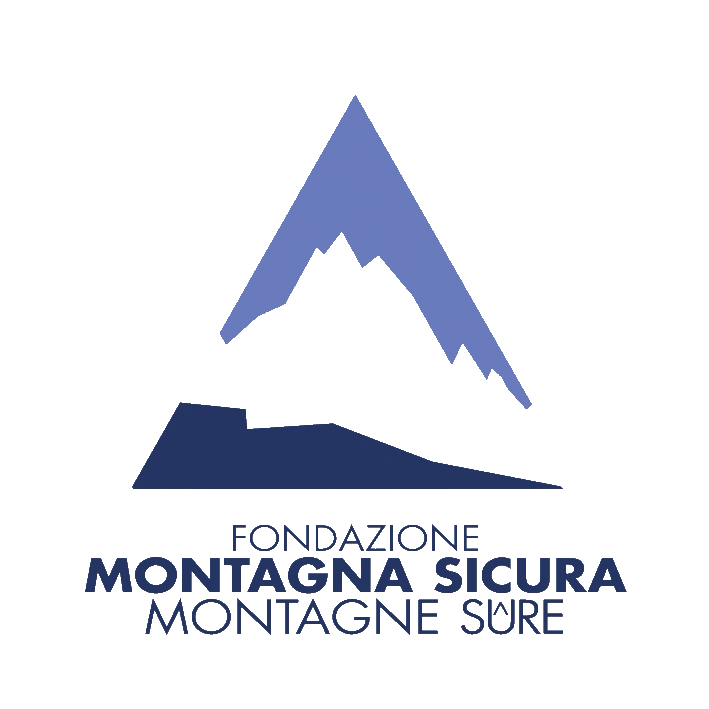 MODELLO “ALLEGATO B - OFFERTA”OGGETTO:	Avviso pubblico di manifestazione di interesse con contestuale richiesta di preventivo finalizzato all’affidamento diretto, ai sensi dell’art. 50, comma 1, lett. b) del D.lgs. 36/2023, del Servizio di pulizia interna di Villa Cameron (Courmayeur) - sede di Fondazione Montagna sicura - Montagne sûre, per periodo 01/04/2024 - 31/12/2024autorizzato/a a rappresentare legalmente il seguente soggettoChe partecipa sotto forma di (indicare un’opzione)  	operatore singolo  	mandatario, capogruppo di raggruppamento temporaneo o consorzio ordinario di cui all’art. 68 del D.lgs. 36/2023  	mandante in raggruppamento temporaneo o consorzio ordinario di cui all’art. 68 del D.lgs. 36/2023 	organo comune/mandatario di rete di imprese (in contratto di rete) di cui all’art. 65, comma 2, lettera g) del D.lgs. 36/2023	impresa in rete/mandante in rete di imprese (in contratto di rete) di cui all’art. 65, comma 2, lettera g) del D.lgs. 36/2023DICHIARA	di aver preso visione del Capitolato allegato all’Avviso pubblico di manifestazione di interesse con contestuale richiesta di preventivo finalizzato all’affidamento diretto, ai sensi dell’art. 50, comma 1, lett. b) del D.lgs. 36/2023, del Servizio di pulizia interna di Villa Cameron (Courmayeur) - sede di Fondazione Montagna sicura - Montagne sûre, per periodo 01/04/2024 - 31/12/2024 	l’accettazione integrale e senza riserva alcuna del Capitolato 	che la propria offerta è così articolata: (1) Breve descrizione del sistema organizzativo del Servizio proposto (gruppo di lavoro, indicazione del numero di operai, delle figure preposte al coordinamento e alla sorveglianza del Servizio, …) (2) Breve descrizione degli strumenti e delle attrezzature utilizzate per l’espletamento del Servizio(3) Dettaglio degli interventi messi in atto per contenere gli impatti ambientali del Servizio(4 - Eventuale) Presenta i seguenti servizi aggiuntivi / proposte migliorative della qualità del Servizio rispetto al Capitolato	che il corrispettivo per l’esecuzione del Servizio in oggetto è quantificato come segue: € ____________________________________ [in cifre], dicasi Euro_____________________________________/______ [in lettere], per il Servizio di pulizia interna di Villa Cameron per il periodo 01.04.2024-31.12.2024€ _________________________________________ [in cifre], per oneri della sicurezza indicati dalla stazione appaltanteper un totale complessivo (A+B) di € _______________________________________________ [in cifre] oltre IVA di legge	che all’interno del corrispettivo complessivo di cui al punto C) è compreso il costo del proprio personale per l’esecuzione dell’appalto, che è stato stiamo in €_________________________________ [in cifre], sulla base del CCNL applicato dall’impresa che risulta essere il CCNL “Pulizia e Multiservizi”; Eventuale (nel caso in cui l’impresa non applichi il CCNL “Pulizia e Multiservizi”)	che all’interno del corrispettivo complessivo di cui al punto C) è compreso il costo del proprio personale per l’esecuzione dell’appalto, che è stato stiamo in €_________________________________ [in cifre], sulla base del CCNL applicato dall’impresa che risulta essere il CCNL ___________________________________________, che viene comunque dichiarato equivalente a quello indicato dalla stazione appaltante in quanto sarà garantita, nell’applicazione del proprio CCNL di riferimento, l’osservanza del trattamento economico e normativo recato dal CCNL previsto dall’Avviso; 	che all’interno del corrispettivo complessivo di cui al punto C) sono compresi i costi interni aziendali per la sicurezza, che sono stati stimati all’interno della presente proposta/preventivo in relazione all’appalto pari ad €_________________________________ [in cifre]Questa impresa si impegna espressamente ad eseguire la prestazione richiesta dalla stazione appaltante secondo uanto indicato nella presente proposta. Si attesta altresì che l’indicazione dei propri costi di manodopera e degli oneri aziendali di sicurezza deriva da una valutazione effettuata sulla base delle attuali capacità produttive dell’impresa e dei costi effettivi sino ad oggi sostenuti, posti in rapporto all’appalto cui si concorre. Pertanto, sulla base della stima effettuata, l’indicazione del corrispettivo contrattuale proposto è remunerativo per questa impresa, tenendo conto di tutte le condizioni necessarie per l’esecuzione del Servizio, con particolare riferimento al costo della manodopera e degli oneri aziendali di sicurezza. Esprime l’impegno a dimostrare, anche secondo quanto previsto dall’articolo 110 del D.lgs. 36/2023, che l’importo complessivo offerto deriva dalle condizioni derivanti dalla propria organizzazione aziendale.(luogo e data)________________________________Timbro e firma digitale ________________________________N.B.: la presente dichiarazione deve essere firmata digitalmenteNel caso di raggruppamento temporaneo non ancora costituito l’offerta dovrà essere sottoscritta digitalmente da tutti i soggetti che costituiranno il raggruppamento: Componente ____________________________________ Firma digitale______________________________Componente ____________________________________ Firma digitale______________________________Componente ____________________________________ Firma digitale______________________________Le imprese o i soggetti suindicati, con la sottoscrizione, confermano l’offerta unitamente alla capogruppo/mandataria.Il/La sottoscritto/aIl/La sottoscritto/aIl/La sottoscritto/aIl/La sottoscritto/anato/a anato/a ailresidente a residente a residente a provinciaprovinciaprovinciain Vian. codice fiscale personalecodice fiscale personalecodice fiscale personalecodice fiscale personalecodice fiscale personalecodice fiscale personalein qualità di in qualità di in qualità di in qualità di  titolare legale rappresentante procuratore titolare legale rappresentante procuratore titolare legale rappresentante procuratore titolare legale rappresentante procuratoreIn caso di procuratoreIn caso di procuratoreIn caso di procuratoreIn caso di procuratoreIn caso di procuratorenumero di procuranumero di procuranumero di procuradel del del tipo (indicare se generale o speciale)tipo (indicare se generale o speciale)tipo (indicare se generale o speciale)tipo (indicare se generale o speciale)tipo (indicare se generale o speciale)tipo (indicare se generale o speciale)tipo (indicare se generale o speciale)Operatore Economico/Libero ProfessionistaOperatore Economico/Libero ProfessionistaOperatore Economico/Libero ProfessionistaOperatore Economico/Libero Professionistacon sede legale a con sede legale a con sede legale a provinciain Vian.codice fiscale codice fiscale P.IVAPEC PEC 